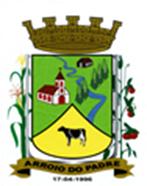 ESTADO DO RIO GRANDE DO SULMUNICÍPIO DE ARROIO DO PADREGABINETE DO PREFEITOMensagem 98/2018ACâmara Municipal de VereadoresSenhor PresidenteSenhores Vereadores	Cumpre-me em nome do Poder Executivo encaminhar-lhe o projeto de lei 98/2018 que tem por objetivo autorizar o Município a conceder incentivo financeiro e disponibilizar serviços de maquinas ao Sr. Olegario Soares.	O incentivo de que trata o projeto de lei 98/2018 é concedido ao produtor rural acima informado, a partir das diretrizes do programa “Desenvolver Arroio do Padre”. O mesmo foi selecionado através de processo seletivo aberto pelo Poder Executivo para esta finalidade, sendo que o incentivo será R$ 3.554,00 (Três mil quinhentos e cinquenta e quatro reais) destinado conforme a proposta apresentada pelo proponente. Conforme a proposta, os recursos oferecidos pelo município serão destinados para a construção de estufa para produção de hortifrutigranjeiros (tomates e outros), acrescidas ainda de 03 (três) horas maquinas.	Em diversos outras oportunidades, o município tem disponibilizado recursos financeiros com o objetivo de incentivar a produção agrícola e vendo que o resultado proposto tem sido alcançado, propõe apoio novamente para mais e outras iniciativas, com a presente.	Deste modo, conta o Poder Executivo como o vosso apoio para que ainda em 2018 possamos contar com a aprovação do presente projeto de lei. Portanto, peço ao projeto de lei 98/2018 tramitação em regime de urgência.	Havendo a autorização legislativa, nos termos propostos o Poder Executivo, pretende e terá condições de promover a assinatura do contrato ainda em 2018 e realizar o correspondente empenho assegurando os recursos financeiros para o suporte do incentivo contratado.	Nada mais para o momento.Atenciosamente.Arroio do Padre, 17 de dezembro de 2018. Nelson MilechVice Prefeito no Exercício do cargo de Prefeito MunicipalAo Sr.Dário VenzkePresidente da Câmara Municipal de VereadoresArroio do Padre/RSESTADO DO RIO GRANDE DO SULMUNICÍPIO DE ARROIO DO PADREGABINETE DO PREFEITOProjeto de Lei nº 98, de 17 de dezembro de 2018.Autoriza a concessão de incentivo ao Sr. Olegário Soares.Art.1º A presente Lei autoriza o município de Arroio do Padre a conceder incentivo ao Sr. Olegário Soares, inscrito no CPF sob nº 200.798.000-25 e com Inscrição Estadual como produtor rural sob o nº 470100.5370. Art.2º O incentivo a ser concedido por esta Lei será assim distribuído: I – Ressarcimento de despesas para construção de estufa para a produção de hortigranjeiros no valor de R$ 3.554,00 (três mil quinhentos e cinquenta e quatro reais).II – Disponibilização pelo município de 03 (três) horas máquina para terraplanagem e preparo do local onde a estufa será construída e abertura/manutenção de reservatórios de água para irrigação.Parágrafo Único: A concessão do incentivo financeiro, a que se refere esta Lei, somente será concretizada mediante efetiva instalação da estufa na propriedade informada e cumpridos os requisitos da Lei Municipal nº 1.568, de 31 de dezembro de 2014.Art.3º Em contrapartida ao presente incentivo, o produtor assume as obrigações definidas na minuta de contrato, em anexo, a qual é parte integrante desta Lei.Art. 4º As despesas decorrentes da presente Lei correrão a conta de dotação orçamentaria própria, constante no orçamento municipal em vigor.Art. 5º Esta Lei Complementar entra em vigor na sua da de sua publicação Arroio do Padre, 17 de dezembro de 2018.______________________Nelson MilechVice-Prefeito no exercício do cargo de PrefeitoVisto Legal: Brisa Villas BoasProcuradora Jurídica Visto Técnico: Loutar PriebSecretário de Administração, Planejamento,Finanças, Gestão e Tributos. 